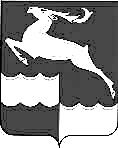 НЕДОКУРСКИЙ СЕЛЬСКИЙ СОВЕТ ДЕПУТАТОВКЕЖЕМСКОГО РАЙОНА  КРАСНОЯРСКОГО КРАЯРЕШЕНИЕ                                   26.12.2023                                    п. Недокура                                       №  29-121 рО бюджете Недокурского сельсовета Кежемского района Красноярского края на 2024 год и плановый период  2025-2026 годовВ соответствии со ст.ст. 53;54 Устава Недокурского сельсовета, принимая во внимание результат публичных слушаний по проекту бюджета Недокурского сельсовета на 2024 год и плановый период 2025-2026 годов, Недокурский сельский Совет депутатов РЕШИЛ:	 Статья 1. Основные характеристики бюджета Недокурского сельсовета на 2024 год и плановый период 2025-2026 годов 1. Утвердить основные характеристики бюджета сельсовета на 2024 год:1) прогнозируемый общий объем доходов бюджета сельсовета в сумме 16288,040 тыс. рублей; 2) общий объем расходов бюджета сельсовета в сумме 16288,040 тыс. рублей; 3) дефицит бюджета в размере 0,0 тыс. рублей;4) источники внутреннего финансирования дефицита бюджета сельсовета  в сумме  0,0  тыс. рублей согласно приложению 1 к настоящему решению. 2. Утвердить основные характеристики бюджета сельсовета на 2025 год и на 2026 год:1)  прогнозируемый общий объем доходов бюджета сельсовета на 2025 год в сумме 16161,00650 тыс. рублей и на 2026 год в сумме  15980,90650 тыс. рублей;2) общий объем расходов бюджета сельсовета  на 2025 год в сумме 16161,00650 тыс. рублей, в том числе условно утвержденные расходы в сумме  399,375  тыс. рублей и на 2026 год в сумме 15980,90650 тыс. рублей, в том числе условно утвержденные расходы в сумме  798,875 тыс. рублей;3) дефицит бюджета сельсовета  на 2025 год в размере 0,0 тыс. рублей и на 2026 год в сумме 0,0 тыс. рублей;4) источники внутреннего финансирования дефицита бюджета сельсовета на 2025 год  в сумме 0,0 тыс. рублей и на 2026 год в сумме 0,0 тыс. рублей согласно приложению 1 к настоящему решению. Статья 2. Доходы бюджета  сельсоветаУтвердить доходы местного бюджета на 2024 год и плановый период 2025-2026 годов согласно приложению № 2 к настоящему решению.Статья 3. Распределение на 2024 год и плановый период 2025-2026 годов расходов  бюджета  сельсовета по бюджетной классификации Российской ФедерацииУтвердить в пределах общего объема расходов бюджета сельсовета, установленного статьей 1 настоящего решения:1.Утвердить распределение расходов местного бюджета на 2024  год и плановый период 2025-2026 годов по разделам и подразделам классификации расходов бюджетов Российской Федерации, согласно приложению № 3 к настоящему Решению. 	2.Утвердить ведомственную структуру расходов местного бюджета на 2024  год и плановый период 2025-2026 годов год согласно приложению № 4 к настоящему решению. 3.Распределение бюджетных ассигнований по целевым статьям (муниципальным программам Недокурского сельсовета и непрограммным направлениям деятельности), группам и подгруппам видов расходов, разделам, подразделам классификации расходов бюджета на 2024 год и плановый период 2025-2026 годов согласно приложению 5 к настоящему решению.   Статья 4. Изменение показателей сводной бюджетной росписи   бюджета  Недокурского сельсовета в 2024 году1. Установить, что Глава Недокурского сельсовета вправе в ходе исполнения настоящего решения вносить изменения в сводную бюджетную роспись доходов и расходов  бюджета сельсовета на 2024 год и плановый период 2025-2026 годов без внесения изменений в настоящее решение: в случае уменьшения суммы средств межбюджетных трансфертов из районного бюджета; по главному распорядителю средств бюджета сельсовета с соответствующим увеличением объема средств межбюджетных трансфертов, предоставляемых  бюджету  поселения из районного бюджета, - на сумму средств, предусмотренных настоящим решением для финансирования расходов на региональные выплаты и выплаты, обеспечивающие уровень заработной платы работников бюджетной сферы не ниже размера минимальной заработной платы (минимального размера оплаты труда);по главному распорядителю средств бюджета сельсовета с соответствующим увеличением объема средств субвенций, субсидий, иных межбюджетных трансфертов предоставляемых местным бюджетам из краевого  бюджета, - на сумму средств, предусмотренных Законом края о краевом бюджете на очередной  финансовый год и плановый период для финансирования расходов на повышение размеров оплаты труда отдельным категориям работников бюджетной сферы сельсовета, в том числе для которых указами Президента Российской Федерации предусмотрено повышение оплаты труда;в пределах общего объема средств субвенций, предусмотренных бюджету муниципального образования настоящим решением, в случае перераспределения сумм указанных субвенций;        в случае изменения объема бюджетных ассигнований на предоставление иных межбюджетных трансфертов на поддержку мер по обеспечению сбалансированности бюджетов. в случае изменения функций и полномочий главных распорядителей (распорядителей), получателей бюджетных средств, а также в связи с передачей муниципального имущества, изменением подведомственности распорядителей (получателей) бюджетных средств и при осуществлении органами исполнительной власти (органами местного самоуправления) бюджетных полномочий, предусмотренных пунктом 5 статьи 154 Бюджетного  Кодекса РФ;в случае перераспределения бюджетных ассигнований, предусмотренных на выплату пособий, компенсаций и иных социальных выплат гражданам, не отнесенных к публичным нормативным обязательствам, в пределах общего объема расходов, предусмотренных главному распорядителю средств бюджета;в случае исполнения исполнительных документов (за исключением судебных актов) и решений налоговых органов о взыскании налога, сбора, страхового взноса, пеней и штрафов, предусматривающих обращение взыскания на средства бюджета сельсовета, в пределах общего объема средств, предусмотренных главному распорядителю средств бюджета сельсовета;в случае внесения изменений Министерством финансов Российской Федерации в структуру, порядок формирования и применения кодов бюджетной классификации Российской Федерации, а также присвоения кодов составным частям бюджетной классификации Российской Федерации;в случае использования (перераспределения) средств резервных фондов, а также средств, иным образом зарезервированных в составе утвержденных бюджетных ассигнований, с указанием в законе (решении) о бюджете объема и направлений их использования;в случае перераспределения бюджетных ассигнований, предоставляемых на конкурсной основе;в случае перераспределения бюджетных ассигнований между текущим финансовым годом и плановым периодом - в пределах предусмотренного решением о бюджете общего объема бюджетных ассигнований главному распорядителю бюджетных средств на оказание муниципальных услуг на соответствующий финансовый год;в случае получения уведомления о предоставлении субвенций, иных межбюджетных трансфертов, имеющих целевое назначение, и безвозмездных поступлений от физических и юридических лиц сверх объемов, утвержденных решением о бюджете, а также в случае сокращения (возврата при отсутствии потребности) указанных межбюджетных трансфертов;в случае изменения типа (подведомственности) государственных (муниципальных) учреждений и организационно-правовой формы государственных (муниципальных) унитарных предприятий;в пределах общего объема средств, предусмотренных настоящем решением для финансирования мероприятий в рамках одной муниципальной программы, после внесения изменений в указанную программу в установленном порядке;на сумму остатков средств, полученных от платных услуг, оказываемых бюджетными учреждениями, безвозмездных поступлений от физических и юридических лиц, в том числе добровольных пожертвований, и от иной приносящей доход деятельности, осуществляемой бюджетными  учреждениями, по состоянию на 1 января 2024 года, которые направляются на финансирование расходов данных учреждений в соответствии с бюджетной сметой;в случае заключения дополнительных соглашений к ранее заключенным между органами местного самоуправления поселений с органами местного самоуправления муниципального района о передаче полномочий по решению вопросов местного значения (по осуществлению переданных полномочий); в случае увеличения бюджетных ассигнований текущего финансового года на оплату заключенных государственных (муниципальных) контрактов на поставку товаров, выполнение работ, оказание услуг, подлежавших в соответствии с условиями этих государственных (муниципальных) контрактов оплате в отчетном финансовом году, в объеме, не превышающем остатка не использованных на начало текущего финансового года бюджетных ассигнований на исполнение указанных государственных (муниципальных) контрактов в соответствии с требованиями, установленными Бюджетным кодексом РФ;в случае перераспределения бюджетных ассигнований в рамках одного мероприятия муниципальной программы или не программного направления деятельности;в случае внесения изменений Министерством финансов Российской Федерации в структуру, порядок формирования и применения кодов бюджетной классификации Российской Федерации, а также присвоения кодов составным частям бюджетной классификации Российской Федерации;в случае перераспределения бюджетных ассигнований на осуществление бюджетных инвестиций и предоставление субсидий на осуществление капитальных вложений в объекты государственной (муниципальной) собственности (за исключением бюджетных ассигнований дорожных фондов) при изменении способа финансового обеспечения реализации капитальных вложений в указанный объект государственной (муниципальной) собственности после внесения изменений в решения, указанные в пункте 2 статьи 78.2 и пункте 2 статьи 79 Бюджетного кодекса, государственные (муниципальные) контракты или соглашения о предоставлении субсидий на осуществление капитальных вложений.в случае перераспределения бюджетных ассигнований в соответствии с правовыми актами администрации Недокурского сельсовета (в том числе предусматривающими новые расходные обязательства сельсовета)  на финансовое обеспечение антикризисных мероприятий.в случае увеличения бюджетных ассигнований по отдельным разделам, подразделам, целевым статьям и видам расходов бюджета– в пределах общего объема бюджетных ассигнований, предусмотренных главному распорядителю бюджетных средств в текущем финансовом году при условии, что увеличение бюджетных ассигнований по соответствующей группе (подгруппе) вида расходов не превышает 10 процентов.Статья 5. Порядок использования субвенций и иных межбюджетных трансфертов, выделенных в 2023 году1. Неиспользованные по состоянию на 1 января 2024 года субвенции и иные межбюджетные трансферты, предоставленные в 2023 году из районного бюджета в бюджет сельсовета, за исключением средств федерального бюджета, направляются в 2024 году на те же цели, на которые были предоставлены, или на погашение кредиторской задолженности, возникшей в 2023 году по расходам, на которые предоставлялись субвенции и субсидии, указанные в настоящем пункте. 2. Неиспользованные по состоянию на 1 января 2024 года субвенции и иные межбюджетные трансферты, предоставленные в 2023 году из районного бюджета в рамках краевых целевых программ, прекращающих свое действие в 2023 году, подлежат возврату в районный бюджет.3. Неиспользованные по состоянию на 1 января 2024 года субвенции и иные межбюджетные трансферты, предоставленные в 2023 году за счет средств федерального бюджета, подлежат использованию в 2024 году на те же цели, на которые были предоставлены.Статья 6. Публичные нормативные обязательства сельского бюджета.          Установить общий объем средств сельского бюджета на исполнение публичных нормативных обязательств Недокурского сельсовета на 2024 год и плановый период 2025-2026 годы в сумме 175,745 тыс. рублей ежегодно согласно приложению 6 к настоящему решению.Статья 7. Индексация размеров денежного вознаграждения лиц, замещающих муниципальные должности Недокурского  сельсовета, и окладов денежного содержания муниципальных служащих сельсовета Размеры денежного вознаграждения лиц, замещающих муниципальные должности Недокурского сельсовета, размеры должностных окладов по должностям муниципальной службы Недокурского сельсовета, увеличиваются (индексируются) в 2024 году и плановом периоде 2025-2026 годов на коэффициент, равный 1.Статья 8. Индексация заработной платы работников муниципальных учрежденийЗаработная плата работников муниципальных учреждений,    увеличивается (индексируются) в 2024 году и  плановом периоде 2025-2026 годов на коэффициент, равный 1.Статья 9. Особенности исполнения  бюджета Недокурского сельсовета в 2024 году1. Установить, что не использованные по состоянию на 1 января 2024 года остатки межбюджетных трансфертов, предоставленных бюджетам поселений за счет средств краевого бюджета в форме субвенций, иных межбюджетных трансфертов, имеющих целевое назначение, подлежат возврату в районный бюджет в течение первых 5 рабочих дней 2024 года.2. Остатки средств местного бюджета на 1 января 2024 года в полном объеме, за исключением неиспользованных остатков межбюджетных трансфертов, полученных из районного бюджета в форме субсидий, субвенций и иных межбюджетных трансфертов, имеющих целевое назначение, могут направляться на покрытие временных кассовых разрывов, возникающих в ходе исполнения местного бюджета в 2024 году.3. Установить, что погашение кредиторской задолженности, сложившейся по принятым в предыдущие годы, фактически произведенным, но не оплаченным по состоянию на 1 января 2024 года обязательствам, производится главными распорядителями средств местного бюджета за счет утвержденных им бюджетных ассигнований на 2024 год.Статья 10. Межбюджетные трансферты из других бюджетов бюджетной системы Российской ФедерацииУтвердить объем межбюджетных трансфертов, получаемых из других бюджетов бюджетной системы Российской Федерации на 2024 год и плановый период 2025-2026 годов согласно приложению 7 к настоящему решению.      Статья 11. Иные Межбюджетные трансферты передаваемые районному бюджету из бюджета Недокурского  сельсовета            Установить, что в Бюджете Недокурского сельсовета учитываются иные межбюджетные трансферты, перечисляемые бюджету Кежемского района из бюджета Недокурского сельсовета в соответствии с заключенными Соглашениями о передаче полномочий для осуществления части полномочий органами местного самоуправления муниципального района и направляются на 2024 год и плановый период 2025-2026 годов согласно приложению 8 к настоящему решению.Статья 12. Использование дополнительных доходов	 Установить, что доходы, полученные сверх утвержденных решением Недокурского сельского Совета депутатов, направлять на  расходы посогласованию с сельским Советом депутатов.Статья 13. Дорожный фонд.Утвердить объем бюджетных ассигнований дорожного фонда Недокурского сельсовета на 2024 год в сумме 1238,080 тыс. рублей, на 2025 год в сумме 1227,580 тыс. рублей, на 2026 год в сумме 1230,080 тыс. рублей. Статья 14. Резервный фонд 1.Установить, что в расходной части бюджета Недокурского сельсовета предусматривается резервный фонд администрации Недокурского сельсовета на 2024 год и плановый период 2025-2026 годов в сумме 10,000 тыс. рублей ежегодно.2.Расходование средств фонда осуществляется в соответствии с Положением о резервном фонде администрации, утвержденным Постановлением Недокурского сельсовета  № 21-п от 01.04.2016 года.3.Администрация сельсовета ежеквартально информирует Недокурский сельский Совет депутатов о расходовании средств резервного фонда.Статья 15. Муниципальный долг сельсовета 1. Установить верхний предел муниципального долга Недокурского сельсовета по долговым обязательствам Недокурского сельсовета: на 1 января 2025 года в сумме  0,0 тыс. рублей, в том числе по муниципальным гарантиям Недокурского сельсовета 0,0 тыс. рублей.на 1 января 2026 года в сумме  0,0 тыс. рублей, в том числе по муниципальным гарантиям Недокурского сельсовета 0,0 тыс. рублей.на 1 января 2027 года в сумме  0,0 тыс. рублей, в том числе по муниципальным гарантиям Недокурского сельсовета 0,0 тыс. рублей.»              2.  Установить, что в 2024 году и плановом периоде 2025-2026 годов муниципальные гарантии  Недокурского сельсовета не предоставляются.         Бюджетные ассигнования на исполнение муниципальных гарантий Недокурского сельсовета по возможным гарантийным случаям на 2024 год и плановый период 2025-2026 годов не предусмотрены.Статья 16. Контроль за исполнением настоящего решенияКонтроль за исполнением настоящего Решения возложить на постоянную комиссию планово-бюджетную, народному образованию и правопорядку. Статья 17. Вступление в силу настоящего решения           Настоящее Решение вступает в силу в день, следующий за днем его опубликования в периодическом издании «Недокурская газета», подлежит размещению на официальном сайте в сети Интернет, но не ранее 1 января 2024 года.Председатель сельского Совета депутатов                                       О.М. Ярусова  Глава Недокурского  сельсовета                                                          В.И. Просовая                                                                         